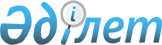 Об утверждении правил проведения санитарно-эпидемиологической экспертизыПриказ Министра здравоохранения Республики Казахстан от 30 декабря 2020 года № ҚР ДСМ-334/2020. Зарегистрирован в Министерстве юстиции Республики Казахстан 31 декабря 2020 года № 22007.
      В соответствии с подпунктом 10) статьи 9 Кодекса Республики Казахстан от 7 июля 2020 года "О здоровье народа и системе здравоохранения", ПРИКАЗЫВАЮ:
      1. Утвердить прилагаемые правила проведения санитарно-эпидемиологической экспертизы.
      2. Признать утратившим силу:
      1) приказ Министра национальной экономики Республики Казахстан от 27 февраля 2015 года № 150 "Об утверждении Правил проведения санитарно-эпидемиологической экспертизы" (зарегистрирован в Реестре государственной регистрации нормативных правовых актов под № 10970, опубликован 5 июня 2015 года в информационно-правовой системе "Әділет");
      2) приказ исполняющего обязанности Министра здравоохранения Республики Казахстан от 5 мая 2017 года № 251 "О внесении изменений в приказ Министра национальной экономики Республики Казахстан от 27 февраля 2015 года № 150 "Об утверждении Правил проведения санитарно-эпидемиологической экспертизы" (зарегистрирован в Реестре государственной регистрации нормативных правовых актов под № 15276, опубликован 11 июля 2017 года Эталонном контрольном банке нормативных правовых актов Республики Казахстан).
      3. Комитету санитарно-эпидемиологического контроля Министерства здравоохранения Республики Казахстан, в установленном законодательством Республики Казахстан порядке обеспечить:
      1) государственную регистрацию настоящего приказа в Министерстве юстиции Республики Казахстан;
      2) размещение настоящего приказа на интернет-ресурсе Министерства здравоохранения Республики Казахстан;
      3) в течение десяти рабочих дней после государственной регистрации настоящего приказа в Министерстве юстиции Республики Казахстан представление в Юридический департамент Министерства здравоохранения Республики Казахстан сведений об исполнении мероприятий, предусмотренных подпунктами 1) и 2) настоящего пункта.
      4. Контроль за исполнением настоящего приказа возложить на курирующего вице-министра здравоохранения Республики Казахстан.
      5. Настоящий приказ вводится в действие по истечении десяти календарных дней после дня его первого официального опубликования.
      "СОГЛАСОВАН"Министерство национальной экономикиРеспублики Казахстан Правила проведения санитарно-эпидемиологической экспертизы Глава 1. Общие положения
      1. Настоящие Правила проведения санитарно-эпидемиологической экспертизы (далее – Правила) разработаны в соответствии с подпунктом 10) статьи 9 Кодекса Республики Казахстан от 7 июля 2020 года "О здоровье народа и системе здравоохранения" (далее – Кодекс) и определяют порядок проведения санитарно-эпидемиологической экспертизы.
      2. Термины и определения, используемые в настоящих Правилах:
      1) должностное лицо – должностное лицо санитарно-эпидемиологической службы, уполномоченное в соответствии с Кодексом осуществлять государственный санитарно-эпидемиологический контроль и надзор и осуществляющее санитарно-карантинный контроль в автомобильных пунктах пропуска через таможенную границу Евразийского экономического союза:
      Главный государственный санитарный врач Республики Казахстан и его заместители, главные государственные санитарные врачи на соответствующих территориях и транспорте, их заместители;
      руководители, их заместители и специалисты государственного органа в сфере санитарно-эпидемиологического благополучия населения;
      руководители, их заместители и специалисты территориальных подразделений государственного органа в сфере санитарно-эпидемиологического благополучия населения на соответствующих территориях и транспорте;
      руководители и специалисты структурных подразделений Министерства обороны Республики Казахстан, органов национальной безопасности и внутренних дел, осуществляющих деятельность в сфере санитарно-эпидемиологического благополучия населения;
      2) исполнитель – государственные органы и организации санитарно-эпидемиологической службы, эксперты, аттестованные в порядке, установленном законодательством Республики Казахстан об архитектурной, градостроительной и строительной деятельности, осуществляющие санитарно-эпидемиологическую экспертизу;
      3) заказчик – физические и юридические лица, предоставляющие заказ на проведение санитарно-эпидемиологической экспертизы;
      4) государственный орган в сфере санитарно-эпидемиологического благополучия населения – государственный орган, реализующий государственную политику в сфере санитарно-эпидемиологического благополучия населения, контроль и надзор за соблюдением требований, установленных нормативными правовыми актами в сфере санитарно-эпидемиологического благополучия населения и иными законодательными актами Республики Казахстан.
      3. Санитарно-эпидемиологическая экспертиза проводится государственными органами и организациями санитарно-эпидемиологической службы в пределах компетенции по постановлениям или предписаниям должностных лиц санитарно-эпидемиологической службы, таможенных органов и заявлениям физических или юридических лиц, за исключением санитарно-эпидемиологической экспертизы проектов.
      Санитарно-эпидемиологическая экспертиза проводится для определения возможности проведения утилизации пищевой продукции с истекшим сроком годности, находящейся на хранении в государственном материальном резерве.
      4. Для проведения санитарно-эпидемиологической экспертизы проектов в составе комплексной вневедомственной экспертизы, предусмотренной пунктом 3 статьи 46 Кодекса, заказчик направляет исполнителю документы согласно перечню, определенному правилами оказания государственных услуг в сфере санитарно-эпидемиологического благополучия населения.
      Для проведения санитарно-эпидемиологической экспертизы объектов, проектов в государственных органах и организациях санитарно-эпидемиологической службы, не предусмотренных в пункте 3 статьи 46 Кодекса заказчик направляет исполнителю следующие документы:
      1) заявление по форме согласно приложениям 1 и 2 к Правилам;
      2) проекты и нормативную документацию по предельно допустимым выбросам и предельно допустимым сбросам вредных веществ и физических факторов в окружающую среду, зонам санитарной охраны и санитарно-защитных зонам, на сырье и продукцию.
      5. Для проведения санитарно-эпидемиологической экспертизы по заявлениям физических и юридических лиц ими обеспечивается финансирование и представляется необходимая документация в соответствии с правилами оказания государственных услуг в сфере санитарно-эпидемиологического благополучия населения. Глава 2. Порядок проведения санитарно-эпидемиологической экспертизы продукции по постановлениям должностного лица
      6. Отбор проб (образцов) продукции (далее – пробы) для проведения исследований, проводит должностное лицо в присутствии руководителя или представителя проверяемого субъекта или уполномоченного лица проверяемого субъекта и удостоверяется актом отбора проб продукции (далее – акт). При проведении отбора продукции в рамках профилактического контроля и надзора с посещением субъекта (объекта) контроля и надзора дополнительно удостоверяется документом, подтверждающим факт приобретения продукции. Отобранные пробы укомплектовываются, упаковываются и пломбируются (опечатываются).
      7. Акт составляется в трех экземплярах по форме, утвержденной в соответствии с подпунктом 31) статьи 7 Кодекса.
      8. Все экземпляры акта подписываются должностным лицом, отобравшим пробы продукции и руководителем проверяемого субъекта. Первый экземпляр акта по постановлению должностного лица вместе с пробами продукции направляется в государственные организации санитарно-эпидемиологической службы (далее – Организация) для проведения санитарно-эпидемиологической экспертизы. Второй экземпляр акта остается у руководителя проверяемого субъекта. Третий экземпляр акта отбора хранится у должностного лица, осуществившего отбор проб продукции.
      9. После составления акта и отбора проб продукции для проведения санитарно-эпидемиологической экспертизы должностным лицом выносится постановление о проведении санитарно-эпидемиологической экспертизы (далее – Постановление), за исключением случая, предусмотренного пунктом 20 Правил.
      10. Постановление составляется в двух экземплярах по форме согласно приложению 3 к настоящим Правилам. Первый экземпляр направляется в Организацию. Второй экземпляр хранится у должностного лица.
      11. Должностное лицо, отбирающее пробы, обеспечивает их сохранность и своевременность доставки в Организацию. Глава 3. Порядок проведения санитарно-эпидемиологической экспертизы по предписаниям должностного лица
      12. Предписание о проведении санитарно-эпидемиологической экспертизы (далее – Предписание) выносится должностным лицом для проведения замеров электромагнитных полей, физических факторов окружающей среды, радиологических замеров (далее – замеры) и экспертизы продукции в рамках санитарно-эпидемиологического мониторинга.
      Сноска. Пункт 12 - в редакции приказа Министра здравоохранения РК от 13.10.2023 № 154 (вводится в действие по истечении десяти календарных дней после дня его первого официального опубликования).


      13. Предписание составляется в двух экземплярах по форме согласно приложению 4 к настоящим Правилам. Первый экземпляр направляется в Организацию. Второй экземпляр хранится у должностного лица.
      14. Для проведения замеров привлекаются сотрудники Организации с обязательным присутствием должностного лица, руководителя или представителя проверяемого субъекта, или уполномоченного лица проверяемого субъекта и удостоверяется протоколом измерений по форме, утверждаемой в соответствии с подпунктом 31) статьи 7 Кодекса.
      Отбор проб продукции по предписанию при санитарно-эпидемиологическом мониторинге в отношении продукции, подлежащей санитарно-эпидемиологическому надзору, проводится сотрудниками Организации и удостоверяется документом, подтверждающим факт приобретения продукции.
      Сноска. Пункт 14 - в редакции приказа Министра здравоохранения РК от 13.10.2023 № 154 (вводится в действие по истечении десяти календарных дней после дня его первого официального опубликования).


      15. Протокол измерений составляется в трех экземплярах. Первый экземпляр протокола измерений по предписанию должностного лица направляется в Организацию для проведения санитарно-эпидемиологической экспертизы. Второй экземпляр протокола измерений остается у руководителя проверяемого субъекта. Третий экземпляр протокола измерений хранится у должностного лица.
      Протокол санитарно-эпидемиологической экспертизы продукции по итогам санитарно-эпидемиологического мониторинга в отношении продукции, подлежащей санитарно-эпидемиологическому надзору, составляется в двух экземплярах. Первый экземпляр протокола остается в Организации, второй экземпляр протокола хранится у должностного лица, выдавшего предписание.
      Сноска. Пункт 15 - в редакции приказа Министра здравоохранения РК от 13.10.2023 № 154 (вводится в действие по истечении десяти календарных дней после дня его первого официального опубликования).

 Глава 4. Проведение санитарно-эпидемиологической экспертизы по заявлениям физических и юридических лиц
      16. Для проведения санитарно-эпидемиологической экспертизы продукции по заявлениям физических и юридических лиц отбор проб и проведение замеров проводятся специалистами Организации.
      17. Санитарно-эпидемиологическая экспертиза по заявлениям физических и юридических лиц включает:
      1) регистрацию в канцелярии Организации, работающей по принципу "одного окна", заполненной формы заявления физических и юридических лиц о проведении санитарно-эпидемиологической экспертизы согласно приложению 5 к Правилам;
      2) предварительное согласование заказчика с исполнителем даты и времени выезда на объект для отбора проб, проведения замеров на санитарно-эпидемиологическую экспертизу;
      3) выезд на место, отбор проб, проведение замеров;
      4) выполнение лабораторных исследований, оценку результатов;
      5) выдачу протокола исследований, по форме утверждаемой в соответствии с подпунктом 31) статьи 7 Кодекса (далее – протокол) по принципу "одного окна";
      6) оформление акта, протокола измерений. Глава 5. Проведение санитарно-эпидемиологической экспертизы
      18. После поступления проб в лаборатории Организации проводится их регистрация в регистрационном журнале. В зависимости от вида исследований, пробы направляются в соответствующее подразделение лаборатории, где проводятся исследования в соответствии с документами санитарно-эпидемиологического нормирования, утверждаемыми в соответствии с пунктом 3 статьи 94 Кодекса (далее – нормативные документы).
      19. После окончания исследований специалисты лаборатории проводят оценку результатов в соответствии с нормативными документами, и составляют протокол.
      20. При проведении санитарно-эпидемиологической экспертизы по постановлениям и предписаниям протокол выдается должностному лицу санитарно-эпидемиологической службы. При проведении санитарно-эпидемиологической экспертизы по заявлениям физических и юридических лиц протокол выдается заказчику.
      Срок действия протоколов исследований, проведенных аккредитованными лабораториями и (или) имеющими лицензию на данный вид деятельности, составляет 1 год.
      Срок действия протоколов измерений, проведенных аккредитованными лабораториями и (или) имеющими лицензию на данный вид деятельности, составляет 3 года.
      21. Санитарно-эпидемиологические лабораторные исследования пищевой продукции, подлежащей государственному контролю и надзору в сфере санитарно-эпидемиологического благополучия населения, не проводятся в случае установления:
      1) истекшего срока годности;
      2) признаков недоброкачественности (порча, разложение, загрязнение).
      22. Начало срока проведения санитарно-эпидемиологической экспертизы по заявлениям физических и юридических лиц устанавливается со дня регистрации исполнителем заявления. Срок проведения санитарно-эпидемиологической экспертизы за исключением образцов, представленных в рамках разработки (создания), не превышает сроков, установленных методами проведения исследований.
      23.Санитарно-эпидемиологическая экспертиза проектов, предусмотренных пунктом 3 статьи 46 Кодекса, осуществляется экспертами, аттестованными в порядке, установленном законодательством Республики Казахстан об архитектурной, градостроительной и строительной деятельности.
      Санитарно-эпидемиологическая экспертиза объектов, проектов, не предусмотренных пунктом 3 статьи 46 Кодекса, с выдачей санитарно-эпидемиологического заключения проводится государственными органами санитарно-эпидемиологической службы.
      24. После получения документов для проведения санитарно-эпидемиологической экспертизы проектов исполнитель проводит санитарно-эпидемиологическую экспертизу представленных документов, оформляет санитарно-эпидемиологическое заключение.
      25. После получения документов для проведения санитарно-эпидемиологической экспертизы объектов исполнитель проверяет соответствие объекта представленным документам, осуществляет обследование объекта на соответствие нормативным правовым актам в сфере санитарно-эпидемиологического благополучия населения и гигиеническим нормативам, оформляет акт санитарно-эпидемиологического обследования объекта, оформляет санитарно-эпидемиологическое заключение.
      26. Результатом проведения санитарно-эпидемиологической экспертизы продукции является выдача протокола исследований на продукцию.
      27. Результатом проведения санитарно-эпидемиологической экспертизы объектов, проектов является выдача санитарно-эпидемиологического заключения.
      28. В случае несогласия с результатами санитарно-эпидемиологической экспертизы, жалоба подается в вышестоящий уполномоченный орган в сфере санитарно-эпидемиологического благополучия населения.                                      Заявление
      Прошу Вас обследовать и выдать санитарно-эпидемиологическое заключение на ___________________________________________________________________________  целевое назначение объекта расположенного по адресу: ___________________________________________________________________________                           (район, улица, дом, квартира) ____________________________________________________________________________                                 подпись, число, месяц, год 
      Согласен на использование сведений, составляющих охраняемую законом тайну,  содержащихся в информационных системах. _____________________________________                                                 подпись, число, месяц, год 
      Приложение (копии документов): 1. 2. 3.                                      Заявление
      Прошу Вас провести санитарно-эпидемиологическую экспертизу проектной документации и выдать санитарно-эпидемиологическое заключение на__________________________________________________________________ ____________________________________________________________________ ____________________________________________________________________                           (наименование проекта) 
      Согласен на использование сведений, составляющих охраняемую законом тайну,  содержащихся в информационных системах. 
      Подпись число, месяц, год 
      Приложение (копии документов): 1. 2. 3.
      Форма        Постановление о проведении санитарно-эпидемиологической экспертизы 
                         № _________ "____" ___________20___ года
      Наименование проверяемого субъекта _________________________________________Должностное лицо санитарно-эпидемиологической службы ____________________________                                                       ( Ф.И.О.) (при наличии) Рассмотрев представленные документы _____________________________________________                                                 (перечислить) Установил____________________________________________________________________       (указать характер складывающейся санитарно-эпидемиологической ситуации на территории, группе объектов, нарушения законодательства Республики Казахстан в области санитарно-эпидемиологического благополучия населения) Основание вынесения Постановления ____________________________________________             (по особому порядку, внеплановый, мониторинг безопасности продукции) Постановил 1. Назначить санитарно-эпидемиологическую экспертизу, проведение которой поручить Организации __________________________________________________________________________ __________________________________________________________________________                           (наименование Организации) 2. Документ санитарно-эпидемиологического нормирования ________________________________________________________________________________________________  (на соответствие, которого проводится исследование, (в т.ч. показатели) Подпись _______________________________________________________                     (Ф.И.О. (при наличии), подпись)
      Сноска. Приложение 4 - в редакции приказа Министра здравоохранения РК от 13.10.2023 № 154 (вводится в действие по истечении десяти календарных дней после дня его первого официального опубликования).              Предписание о проведении санитарно-эпидемиологической экспертизы
      № _________"____" ___________ 20___ годаНаименование проверяемого субъекта или наименование (вид) продукции,подлежащей санитарно-эпидемиологическому мониторингу________________________________________________________________Должностное лицо санитарно-эпидемиологической службы________________________________________________________________(Ф.И.О.) (при наличии)Рассмотрев представленные документы, замеры________________________________________________________________(перечислить)Установил _______________________________________________________(указать характер складывающейся санитарно- эпидемиологической ситуациина территории, группе объектов, риск инфекционных и неинфекционных заболеваний,в том числе пищевых отравлений населения при потреблении продукции, нарушениязаконодательства Республики Казахстан в области санитарно-эпидемиологическогоблагополучия населения)Основание вынесения Предписания__________________________________________________________________(проверка, профилактический контроль, санитарно-эпидемиологический мониторинг)Предписываю назначить санитарно-эпидемиологическую экспертизу замеров,продукции, проведение которой поручить Организации__________________________________________________________________(наименование Организации)Документ санитарно-эпидемиологического нормирования__________________________________________________________________(на соответствие, которого проводятся замеры, санитарно-эпидемиологическаяэкспертиза(перечислить показатели)__________________________________________________Подпись (Ф.И.О (при наличии), подпись)                                Заявление
      Прошу произвести лабораторное исследование ____________________________ ___________________________________________________________________________ микробиологические ____________________________________________________________________________________________________________________________________   (наименование продукции (объем), воды (какой), смывов) санитарно-гигиенические ___________________________________________________________________________ ___________________________________________________________________________         (наименование продукции, воды, дезинфицирующих средств и др.) токсикологические ___________________________________________________________                                 (наименование материала) радиологические замеры ______________________________________________________                                     (наименование объекта) замеры шума и вибрации ______________________________________________________                                       (наименование объекта) другие исследования _________________________________________________________                                       (наименование объекта) и другие работы __________________________________________________________________________________________________________________________________________(наименование объекта, дезинфекция, дезинсекция, дератизация (м2), камерная обработка (кг))  Оплату гарантируем  Подпись _________  Дата "_____" ______ 20____ года  Ф.И.О. (при наличии) заявителя _______________________________________________
					© 2012. РГП на ПХВ «Институт законодательства и правовой информации Республики Казахстан» Министерства юстиции Республики Казахстан
				
      Министр здравоохраненияРеспублики Казахстан 

А. Цой
Утверждены приказом
Министра здравоохранения
Республики Казахстан
от 30 декабря 2020 года
№ ҚР ДСМ-334/2020Приложение 1
к правилам проведения 
санитарно- эпидемиологической экспертизыФормаФ.И.О. (при наличии) руководителя
____________________________
наименование государственного органа
от _________________________
Ф.И.О. заявителя
____________________________
адрес проживания заявителя
____________________________
контактный телефон заявителяПриложение 2
к правилам проведения 
санитарно- эпидемиологической экспертизыФорма____________________________
наименование государственного органа
от _________________________
Ф.И.О. (при наличии) заявителя
____________________________
наименование, адрес, 
физического или юридического лица,
____________________________
ИИН и/или БИН
____________________________
контактный телефон заявителяПриложение 3
к правилам проведения 
санитарно- эпидемиологической экспертизыПриложение 4
к правилам проведения
санитарно-эпидемиологической
экспертизыФормаПриложение 5
к правилам проведения 
санитарно- эпидемиологической экспертизыФормаДиректору___________________
____________________________
____________________________
гражданина, организации
____________________________
ИИК _______________________
ИИН (БИН) _________________
БИК _______________________
Банк________________________
Кбе ________________________
Код назначения платежа 
____________________________
Юридический адрес 
____________________________
Контактный тел, факс, E-mail 
___________________________